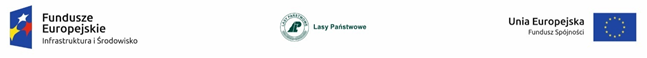 Załącznik nr 14 do SWZ LINK DO POSTĘPOWANIAhttps://oborniki.poznan.lasy.gov.pl/ogloszenia-o-zamowieniach-publicznych